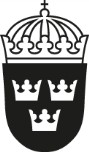 Švedijos teisės aktų rinkinysPotvarkis,kuriuo iš dalies keičiamas Pesticidų potvarkis 2014:425Paskelbta 2021 m. kovo 24 d.Atsižvelgdama į Pesticidų potvarkį 2014:425, Vyriausybė nustato:kad dabartinis 3 skyriaus 11a straipsnis tampa 3 skyriaus 11b straipsniu,kad 1 skyriaus 1 straipsnis ir 2 skyriaus 11, 12, 14, 20, 25, 37–39 ir 40–43 straipsniai išdėstomi taip, kaip nurodyta toliau,kad antraštė, einanti prieš 3 skyriaus 11 straipsnį, pakeičiama taip: „Žinių reikalavimai ir mokymai naudoti biocidinius produktus“,kad devyni nauji straipsniai – 2 skyriaus 37a, 38a, 40a, 41a ir 43a bei 3 skyriaus 11a, 13a, 14a ir 18a straipsniai – įterpiami ir išdėstomi, kaip nurodyta toliau.1 skyrius1 straipsnis. Į šį potvarkį įtrauktos nuostatos dėl pesticidų, kaip augalų apsaugos produktų arba biocidinių produktų, autorizacijos ir naudojimo. Šis potvarkis priimtas remiantis– Aplinkos kodekso 14 skyriaus 8 straipsniu, atsižvelgiant į 2 skyriaus 4, 8, 9, 17–19, 21 ir 22 straipsnius,23 straipsnio 1 ir 2 dalis, 24, 26 ir 27 straipsnius, 28 straipsnio 1 dalį, 30 straipsnį, 32 straipsnio 1 dalį, 33–35a straipsnius, 36 straipsnio 1 ir 2 dalis, 37 straipsnį, 37a straipsnio 1 dalį, 38a straipsnio 1 ir 2 dalis, 38a straipsnio 1 dalį, 39–42 straipsnius, 43 straipsnio 1 dalį, 43a straipsnio 1 dalį, 44 straipsnio 1 dalį, 47 straipsnio 1 dalį, 50–52 straipsnius, 53 straipsnio 1 dalį, 54 straipsnį, 55 straipsnio 1 dalį, 56 straipsnį, 57 straipsnio 1 dalį, 58 straipsnio 1 ir 2 dalis, 59 straipsnio 1 dalį, 60–62 straipsnius ir 63 straipsnio 1 dalį, 3 skyriaus 1 straipsnio 2 dalį, 5, 7, 8, 11, 11b–13,14, 15 ir 17 straipsnius, 18 straipsnio pirmą pastraipą ir antros pastraipos pirmą sakinį, 19 straipsnio 1 dalį, 20 straipsnio 1 dalį, 21 straipsnio pirmos pastraipos pirmą sakinį ir antrą pastraipą, taip pat 4 skyriaus 1–14 straipsnius, 16–27 straipsnius ir 30 straipsnio pirmą sakinį,Aplinkos kodekso 14 skyriaus 13 straipsniu, atsižvelgiant į 2 skyriaus 5, 10, 29, 30, 45 ir 46 straipsnius,3 skyriaus 9 ir 10 straipsnius ir 4 skyriaus 25, 28 ir 29 straipsnius,Vyriausybės dokumento 8 skyriaus 11 straipsniu, atsižvelgiant į 2 skyriaus 14 ir 25 straipsnius ir 3 skyriaus13a, 14a ir 18a straipsnius, irVyriausybės dokumento 8 skyriaus 7 straipsniu, atsižvelgiant į kitas nuostatas.SFS 2021:229Paskelbta2021 m. kovo 25 d.12 skyrius11 straipsnis. Augalų apsaugos produktų naudotojams turi būti surengti mokymai, kuriuose suteikiama pakankamai žinių apie temines sritis, išvardytas originalios formuluotės 2009 m. spalio 21 d. Europos Parlamento ir Tarybos direktyvos 2009/128/EB, nustatančios Bendrijos veiksmų pagrindus siekiant tausiojo pesticidų naudojimo, I priede. Mokymus rengs:1) Švedijos žemės ūkio taryba dėl naudojimo:žemės ūkyje, miškininkystėje, parkų valdyme arba sodininkystėje,gyvenamųjų pastatų žemės sklypuose,mokyklų aikštelėse ir ikimokyklinio ugdymo įstaigų aikštelėse,žaidimų aikštelėse, į kurias gali patekti visuomenė,sporto ir pramogų objektuose,atliekant planavimo ir statybos darbus,kelio plotuose ir pylimuose,ant žvyro dangų ir kitų labai pralaidžių dangų, irant asfalto dangų arba betono ar kitų kietų medžiagų,Švedijos visuomenės sveikatos agentūra dėl naudojimo sandėliuose arba kituose sandėliavimo įrenginiuose ir prie jų, irŠvedijos darbo aplinkos tarnyba dėl kitų paskirčių.12 straipsnis. Mokymai pagal 11 straipsnį susideda iš pagrindinio ir tolesnio ugdymo ir baigiami kvalifikaciniu testu. Mokymai vykdomi pagal mokymo programą, dėl kurios sprendimą priima mokymus siūlanti centrinė institucija.Prieš priimdama sprendimą dėl kursų programos, institucija konsultuojasi su Švedijos cheminių medžiagų agentūra ir kitomis atitinkamomis institucijomis.14 straipsnis. Švedijos žemės ūkio taryba, Švedijos visuomenės sveikatos agentūra, Švedijos darbo aplinkos tarnyba ir Švedijos cheminių medžiagų agentūra savo atitinkamose atsakomybės srityse gali priimti taisykles, kurias apskrities administracinė valdyba rengia 11 ir 13 straipsniuose nurodytus mokymus, ir dėl to, kaip apskrities administracinė valdyba vykdo mokymus.20 straipsnis.	Klausimus dėl leidimo naudoti pagal 18 arba 19 straipsnį nagrinėja:1) Švedijos žemės ūkio taryba dėl naudojimo:žemės ūkyje, miškininkystėje, parkų valdyme arba sodininkystėje,gyvenamųjų pastatų žemės sklypuose,mokyklų aikštelėse ir ikimokyklinio ugdymo įstaigų aikštelėse,žaidimų aikštelėse, į kurias gali patekti visuomenė,sporto ir pramogų objektuose,atliekant planavimo ir statybos darbus,kelio plotuose ir pylimuose,ant žvyro dangų ir kitų labai pralaidžių dangų, irant asfalto dangų arba betono ar kitų kietų medžiagų,Švedijos visuomenės sveikatos agentūra dėl naudojimo sandėliuose arba kituose sandėliavimo įrenginiuose ir prie jų, irŠvedijos darbo aplinkos tarnyba dėl kitų paskirčių.25 straipsnis. Švedijos žemės ūkio taryba, Švedijos visuomenės sveikatos agentūra ir Švedijos darbo aplinkos tarnyba savo atitinkamose atsakomybės srityse gali priimti reglamentus, kuriuose numatyti leidimų išdavimo ir leidimų išdavimo klausimai, kuriuos pagal 20 arba 24 straipsnį turi nagrinėti institucija, o juos nagrinėja apskrities administracinė valdyba.SFS 2021:22937 straipsnis.	Augalų apsaugos produktų negalima naudoti:pievose ir ganyklose, kurios nėra tinkamos arti, bet gali būti naudojamos šienavimui arba ganymui;mokyklų aikštelėse arba ikimokyklinio ugdymo įstaigų aikštelėse ir žaidimo aikštelėse, į kurias gali patekti visuomenė;parkuose arba soduose ar kitose vietose, kurios pirmiausia skirtos būti poilsio vietomis, į kurias gali patekti visuomenė;ne profesionaliai naudojamuose sodų sklypuose ar šiltnamiuose;žemės sklypuose gyvenamiesiems pastatams arba vazoniniams augalams namų sodo aplinkoje; arbapatalpose laikomiems augalams, išskyrus gamybos vietose, sandėliuose ir panašiose patalpose.a straipsnis. Švedijos cheminių medžiagų agentūra gali priimti reglamentus dėl tokių veikliųjų medžiagų augalų apsaugos produktuose draudimų, nurodytų 37 straipsnio 2–6 dalyse, išimčių, jei laikoma, kad jie kelia nedidelę riziką žmonių sveikatai ir aplinkai.Prieš priimdama reglamentus, Švedijos cheminių medžiagų agentūra turi suteikti kitoms susijusioms institucijoms galimybę pareikšti nuomonę.§ Švedijos žemės ūkio taryba gali priimti reglamentus dėl 37 straipsnyje nurodytų draudimų išimčių:jei būtina norint apsisaugoti nuo karantininių kenkėjų atsiradimo, įsitvirtinimo ir plitimo pagal 2016 m. spalio 26 d. Europos Parlamento ir Tarybos reglamentą (ES) 2016/2031 dėl apsaugos priemonių nuo augalų kenkėjų, kuriuo iš dalies keičiami Europos Parlamento ir Tarybos reglamentai (ES) Nr. 228/2013, (ES) Nr. 652/2014 ir (ES) Nr. 1143/2014 ir panaikinamos Tarybos direktyvos 69/464/EEB, 74/647/EEB, 93/85/EEB, 98/57/EB, 2000/29/EB, 2006/91/EB ir 2007/33/EB, arba pagal šio reglamento įgyvendinimo nuostatas; arbakurių reikia norint auginti Švedijos nacionaliniame genų banke ar Šiaurės šalių genų išteklių centre saugomus augalus.Švedijos žemės ūkio taryba gali priimti reglamentus dėl 37 straipsnio 1 dalyje nurodyto draudimo išimčių, siekiant apsisaugoti nuo invazinių svetimų rūšių atsiradimo, įsitvirtinimo ir plitimo.Prieš paskelbdama reglamentus, Švedijos žemės ūkio taryba turi suteikti kitoms susijusioms institucijoms galimybę pareikšti nuomonę.a straipsnis. Švedijos aplinkos apsaugos agentūra gali priimti reglamentus dėl 37 straipsnio 2–6 dalyse nurodytų draudimų išimčių, siekiant apsisaugoti nuo invazinių svetimų rūšių atsiradimo, įsitvirtinimo ir plitimo.Prieš priimdama reglamentus, Švedijos aplinkos apsaugos agentūra turi suteikti kitoms susijusioms institucijoms galimybę pareikšti nuomonę.§ Savivaldybės taryba tam tikrais atvejais gali suteikti 37 straipsnyje numatytų draudimų išimtį, jei augalų apsaugos produktą yra patvirtinusi Švedijos cheminių medžiagų agentūra, o jo naudojimas atitinka patvirtinimo sąlygas, irjo reikia norint auginti Švedijos nacionaliniame genų banke ar Šiaurės šalių genų išteklių centre saugomus augalus arbajo reikia dėl kitų ypatingų priežasčių.§ Draudžiama profesionaliai naudoti augalų apsaugos produktus neturint specialaus savivaldybės tarybos leidimo:SFS 2021:229sporto ir pramogų objektuose,atliekant planavimo ir statybos darbus,kelių plotuose, taip pat ant žvyro dangų ir kitų labai pralaidžių dangų, irant asfalto dangų, betono arba kitų kietų medžiagų.a straipsnis.	40 straipsnyje nurodytas leidimo reikalavimas netaikomas augalų apsaugos produktams, kuriems reglamentuose, priimtuose pagal 37a straipsnį, taikoma 37 straipsnyje nurodyto draudimo išimtis. 40 straipsnio 3 ir 4 dalyse nurodytas leidimo reikalavimas netaikomas augalų apsaugosproduktų naudojimui:kelio plotuose, siekiant apsisaugoti nuo atsiradimo, įsitvirtinimo arba plitimo:invazinių svetimų rūšių arbakarantininių kenkėjų pagal Europos Parlamento ir Tarybos reglamentą (ES) 2016/2031 arba pagal to reglamento įgyvendinimo nuostatas, arbapylimuose.§ Draudžiama profesionaliai naudoti augalų apsaugos produktus nepateikus rašytinio pranešimo savivaldybės tarybai:kelio plotuose, siekiant apsisaugoti nuo atsiradimo, įsitvirtinimo arba plitimo:invazinių svetimų rūšių arbakarantininių kenkėjų pagal Europos Parlamento ir Tarybos reglamentą (ES) 2016/2031 arba pagal to reglamento įgyvendinimo nuostatas;pylimuose irplotuose, kuriems netaikomas draudimas pagal 37 straipsnį arba leidimo reikalavimas pagal 40 straipsnį ir kurių gretutinė zona viršija 1 000 kvadratinių metrų, o joje visuomenė gali laisvai judėti.Veiklą, apie kurią reikia pranešti, galima pradėti ne anksčiau kaip praėjus keturioms savaitėms po pranešimo pateikimo, nebent taryba nusprendžia kitaip.a straipsnis. 41 straipsnyje nurodytas pranešimo reikalavimas netaikomas augalų apsaugos produktams, kuriems reglamentuose, priimtuose pagal 37a straipsnį, numatyta naudojimo draudimo, numatyto 37 straipsnyje, išimtis.41 straipsnio 1 dalies 3 punkte numatytas reikalavimas pranešti netaikomas naudojimui ariamojoje žemėje.§	37 straipsnio 1 dalies, 40 ir 41 straipsnių nuostatos netaikomos naudojimui, kuris:turi taškinio apdorojimo ypatybių, iryra toks ribotas, kad nekyla pavojus padaryti žalą žmonių sveikatai ir aplinkai.§	Švedijos aplinkos apsaugos agentūra gali:priimti išsamesnius reglamentus dėl išimčių pagal 39 straipsnio 2 dalį, irjei augalų apsaugos produktai naudojami kitaip nei miško žemėje, priimti reglamentus dėl 40–42 straipsnių vykdymo.Prieš priimdama reglamentus, Švedijos aplinkos apsaugos agentūra turi suteikti kitoms susijusioms institucijoms galimybę pareikšti nuomonę.SFS 2021:22943a straipsnis.	Švedijos žemės ūkio taryba gali priimti išsamesnes taisykles dėl išimčių pagal 39 straipsnio 1 dalį.Prieš paskelbdama reglamentus, Švedijos žemės ūkio taryba turi suteikti kitoms susijusioms institucijoms galimybę pareikšti nuomonę.3 skyrius11a straipsnis.	Mokymus, kurių metų suteikiamos specialios žinios, nurodytos 11 straipsnyje, siūlo:Švedijos visuomenės sveikatos agentūra dėl priemonių, skirtų kovai su parazitais ir kenkėjais pagal Aplinkos kodekso 9 skyriaus 9 straipsnį, irŠvedijos darbo aplinkos tarnyba dėl kitų paskirčių.13a straipsnis. Švedijos visuomenės sveikatos agentūra gali priimti taisykles, kurias apskrities administracinė valdyba rengia 11a straipsnio 1 dalyje nurodytiems mokymams, ir dėl to, kaip juos vykdys apskrities administracinė valdyba.14a straipsnis. Švedijos darbo aplinkos tarnyba gali priimti nutarimus, kuriuos apskrities administracinė valdyba siūlo 11a straipsnio 2 dalyje nurodytiems mokymams, ir dėl to, kaip apskrities administracinė valdyba vykdys mokymus.18a straipsnis. Švedijos visuomenės sveikatos agentūra ir Švedijos darbo aplinkos tarnyba savo atitinkamose atsakomybės srityse gali priimti reglamentus, kad leidimų naudoti klausimus nagrinėtų apskrities administracinė valdyba.SFS 2021:229Šis potvarkis įsigalioja 2021 m. spalio 1 d.Leidimai pagal 2 skyriaus 40 straipsnį profesionaliai naudoti augalų apsaugos produktus, dėl kurių sprendimas priimtas pagal senesnius reglamentus, galioja toliau, tačiau tik iki 2022 m. gruodžio 31 d.Vyriausybės varduPER BOLUNDMaria Jonsson (Aplinkos apsaugos ministerija)